Folgenden Link kopieren und in die Suchmaschine einfügen: http://fsi.fanta.de/index.php/snippet#Klick auf suchen: 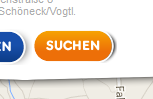 Klick hier: 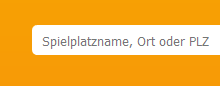 Postleitzahl 15537 eingeben: 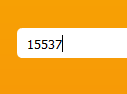 Klicke rechts auf suchen: 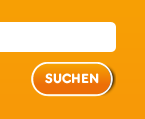 Hierauf klicken: 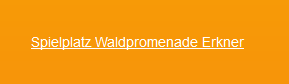 Klick auf Abstimmen:  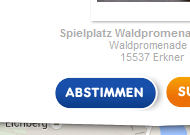 Logge dich bei Facebook ein, wenn Account vorhanden: 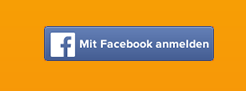 oderLogge dich mit bereits vorhandem Fanta-Zugang ein:  und klicke Abstimmen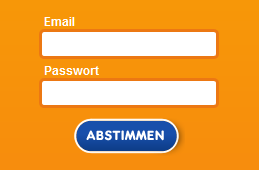 oderErstelle jetzt deinen Zugang: 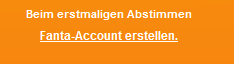 Fülle das Formular aus:  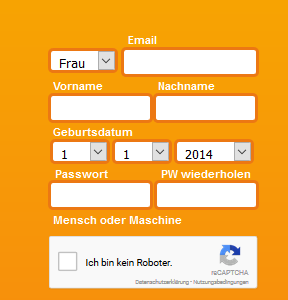 Setze einen Haken in beide Kästchen: 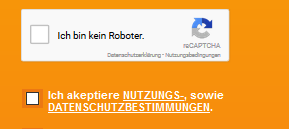 Jetzt Abstimmen klicken: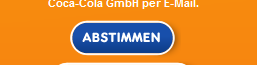 Fertig..Du kannst 1x pro Tag bis zum 07. August abstimmen! Bitte weitersagen. Vielen Dank.